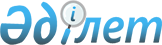 О внесении изменений в приказ исполняющего обязанности Министра образования и науки Республики Казахстан от 23 октября 2007 года № 502 "Об утверждении формы документов строгой отчетности, используемых организациями образования в образовательной деятельности"Приказ Министра образования и науки Республики Казахстан от 13 декабря 2017 года № 615. Зарегистрирован в Министерстве юстиции Республики Казахстан 10 января 2018 года № 16199.
      ПРИКАЗЫВАЮ:
      1. Внести в приказ исполняющего обязанности Министра образования и науки Республики Казахстан от 23 октября 2007 года № 502 "Об утверждении формы документов строгой отчетности, используемых организациями образования в образовательной деятельности" (зарегистрирован в Реестре государственной регистрации нормативных правовых актов под № 4991) следующие изменения:
      в формах документов строгой отчетности, используемых организациями образования в образовательной деятельности, утвержденных указанным приказом, формы:
      книга регистрации приказов организации среднего образования изложить в новой редакции согласно приложению 1 к настоящему приказу; 
      книга протоколов педагогического совета организации среднего образования изложить в новой редакции согласно приложению 2 к настоящему приказу;
      книга учета личного состава педагогических работников организации среднего образования изложить в новой редакции согласно приложению 3 к настоящему приказу;
      алфавитная книга записи обучающихся изложить в новой редакции согласно приложению 4 к настоящему приказу;
      личное дело изложить в новой редакции согласно приложению 5 к настоящему приказу;
      классный журнал для 1-4 классов изложить в новой редакции согласно приложению 6 к настоящему приказу;
      классный журнал для 5-11 (12) классов изложить в новой редакции согласно приложению 7 к настоящему приказу;
      журнал факультативных занятий/надомного обучения изложить в новой редакции согласно приложению 8 к настоящему приказу;
      журнал учета пропущенных и замещенных уроков изложить в новой редакции согласно приложению 9 к настоящему приказу;
      журнал предшкольных классов изложить в новой редакции согласно приложению 10 к настоящему приказу;
      книга учета табелей успеваемости обучающихся изложить в новой редакции согласно приложению 11 к настоящему приказу;
      табель успеваемости обучающегося 1-4 классов изложить в новой редакции согласно приложению 12 к настоящему приказу;
      табель успеваемости обучающегося 5-11 (12) классов изложить в новой редакции согласно приложению 13 к настоящему приказу;
      книга учета и выдачи аттестатов об окончании основной средней школы изложить в новой редакции согласно приложению 14 к настоящему приказу;
      книга учета и выдачи аттестатов об общем среднем образовании изложить в новой редакции согласно приложению 15 к настоящему приказу;
      книга учета выдачи похвальных листов и похвальных грамот изложить в новой редакции согласно приложению 16 к настоящему приказу;
      книга учета выбывших обучающихся изложить в новой редакции согласно приложению 17 к настоящему приказу;
      книга учета прибывших обучающихся изложить в новой редакции согласно приложению 18 к настоящему приказу.
      2. Департаменту дошкольного и среднего образования (Каринова Ш.Т.) в установленном законодательством Республики Казахстан порядке обеспечить: 
      1) государственную регистрацию настоящего приказа в Министерстве юстиции Республики Казахстан;
      2) в течение десяти календарных дней со дня государственной регистрации настоящего приказа направление его копии в бумажном и электронном виде на казахском и русском языках в Республиканское государственное предприятие на праве хозяйственного ведения "Республиканский центр правовой информации" для официального опубликования и включения в Эталонный контрольный банк нормативных правовых актов Республики Казахстан;
      3) в течение десяти календарных дней после государственной регистрации настоящего приказа направление его копии на официальное опубликование в периодические печатные издания;
      4) размещение настоящего приказа на интернет-ресурсе Министерства образования и науки Республики Казахстан после его официального опубликования;
      5) в течение десяти рабочих дней после государственной регистрации настоящего приказа в Министерстве юстиции Республики Казахстан представление в Департамент юридической службы и международного сотрудничества Министерства образования и науки Республики Казахстан сведений об исполнении мероприятий, предусмотренных подпунктами 1), 2), 3) и 4) настоящего пункта.
      3. Контроль за исполнением настоящего приказа возложить на вице-министра образования и науки Республики Казахстан Аймагамбетова А.К.
      4. Настоящий приказ вводится в действие по истечении десяти календарных дней после дня его первого официального опубликования.
                               Министерство образования и науки
                                     Республики Казахстан
                    Книга регистрации приказов организации среднего образования
              __________________________________________________________________
                   (область, город республиканского значения и столица)
       __________________________________________________________________
                               (район, город (село)
       __________________________________________________________________
                         (название организации среднего образования)
       Книга начата в _______________ году
       Книга окончена в _____________ году
      Книга регистрации приказов организации среднего образования (далее – Книга) ведется по основной деятельности, по личному составу и по движению обучающихся.
      Приказы оформляются в соответствии с Типовыми правилами документирования и управления документацией в государственных и негосударственных организациях, утвержденными приказом Министра культуры и спорта Республики Казахстан от 22 декабря 2014 года № 144 (зарегистрирован в Реестре государственной регистрации нормативных правовых актов под № 10129). 
      Книга постранично пронумеровывается, прошнуровывается, скрепляется подписью директора и печатью организации среднего образования.
      Книга при подключении организации среднего образования к электронной системе заполняется только в электронном формате, заполнение ее в бумажном варианте не требуется.
                               Министерство образования и науки
                                     Республики Казахстан
                         Книга протоколов педагогического совета организации
                                           среднего образования
       __________________________________________________________________
                   (область, город республиканского значения и столица)
       __________________________________________________________________
                               (район, город (село)
       _______________________________________________________________
                         (название организации среднего образования)
       Книга начата в _______________ году
       Книга окончена в _____________ году
       Протокол №
       Заседания (совещания, собрания)______________________________________
       __________________________________________________________________
                         (дата проведения указывается полностью)
       Присутствовали: (фамилии, имена и отчества (при его наличии) указываются
       полностью)
       Повестка дня:
       1. Слушали: 1. Наименование рассмотренного вопроса.
       2. Выступили: 1. (Ф.И.О. (при его наличии) выступивших и краткое
содержание выступлений.
       3. Постановили: 1. Решение, принятое по данному вопросу
       Председатель _____________ (Ф.И.О. (при его наличии)
       Секретарь ________________ (Ф.И.О. (при его наличии)
       Примечание: Книга протоколов педагогического совета организации среднего образования (далее – Книга протоколов) ведется во всех организациях среднего образования, где фиксируется ход обсуждения вопросов, выносимых на педагогический совет, предложения и замечания членов педагогического совета.
      Книга протоколов пронумеровывается, прошнуровывается, скрепляется подписью директора и печатью организации среднего образования.
      Порядок подготовки и оформления протокола осуществляется в соответствии с Типовыми правилами документирования и управления документацией в государственных и негосударственных организациях, утвержденными приказом Министра культуры и спорта Республики Казахстан от 22 декабря 2014 года № 144 (зарегистрирован в Реестре государственной регистрации нормативных правовых актов под № 10129). 
      Книга протоколов при подключении организации образования к электронной системе заполняется только в электронном формате, заполнение ее в бумажном варианте не требуется.
                         Министерство образования и науки Республики Казахстан
                         Книга учета личного состава педагогических работников
                                     организации среднего образования
                    ________________________________________________________
                          (область, город республиканского значения и столица)
                   ________________________________________________________
                                           (район, город (село)
                   ________________________________________________________
                               (название организации среднего образования)
       Книга начата в _______________ году
       Книга окончена в _____________ году
       (левая сторона)
      До конца страницы (30 строк)
       (правая сторона)
      До конца страницы (30 строк)
      Примечание: Книга учета личного состава педагогических работников организации среднего образования (далее – Книга учета) ведется во всех организациях среднего образования.
      Вновь поступившие педагогические работники записываются в порядке последующих номеров. На развернутой странице записывается не более 10 человек.
      Записи в Книге учета документально обосновываются. 
      Книга учета пронумеровывается, прошнуровывается, скрепляется подписью директора и печатью организации среднего образования.
      Книга учета при подключении организации образования к электронной системе заполняется только в электронном формате, заполнение ее в бумажном варианте не требуется.
                                     Министерство образования и науки
                                           Республики Казахстан
                                     Алфавитная книга записи обучающихся
       ________________________________________________________________________
                         (область, город республиканского значения и столица)
       ________________________________________________________________________
                                     (район, город (село)
       ________________________________________________________________________
                         (название организации среднего образования)
       Книга начата в _______________ году
       Книга окончена в _____________ году
       Внутренние страницы книги (левая сторона)
      Внутренние страницы книги (правая сторона)
      Примечание: В алфавитную книгу записи обучающихся (далее – Алфавитная книга) записываются все обучающиеся организации среднего образования. Ежегодно книга пополняется записью обучающихся нового приема. Фамилии обучающихся в список заносятся в алфавитном порядке, независимо от классов, в котором они учатся.
      Для каждой буквы алфавита отводятся отдельные страницы, и по каждой букве ведется порядковая нумерация. Порядковый номер записи обучающихся в книге является номером его личного дела.
      На личном деле этот номер проставляется в виде дроби. Например, № Б/15 - означает, что обучающийся записан в алфавитной книге на букву "Б" под № 15.
      Если ранее выбывший из школы обучающийся, выбытие которого оформлено приказом, возвратился в нее, то данные о нем записываются как на вновь поступившего. 
      В случае полного использования всех страниц продолжение записей производится в новой книге в порядке последующих номеров по каждой букве. Исправления в книге скрепляются подписью директора школы.
      Алфавитная книга постранично пронумеровывается, прошнуровывается, скрепляется подписью директора и печатью школы. 
      Алфавитная книга при подключении организации образования к электронной системе заполняется только в электронном формате, заполнение ее в бумажном варианте не требуется.
                   Министерство образования и науки Республики Казахстан
                                     Личное дело № ________
       Фамилия_______________________________________________________
       Имя ___________________________________________________________
       Отчество (при его наличии) _________________________________________
       Число, месяц, год рождения ______________________________________
       Домашний адрес________________________________________________
       Фамилия ______________________________________________________
       Имя __________________________________________________________
       Отчество (при его наличии) _________________________________________
       1. Пол: мужской, женский___________ (подчеркнуть)
       2. Родился____________________________________ (число, месяц, год)
       Основание:
       свидетельство о рождении № ___ от ____________ серия № ___________
       3. Фамилия, имя, отчество (при его наличии) ___________________________
       родителей ________________________________________________________
       и иных законных представителей _______________________________________
       4. Национальность ______________________________________________
       5. Где воспитывался /обучался/ до поступления в первый класс
       ______________________________________________________________
       6. Сведения о переходе из данной организации среднего образования в
       другую/указать название организации среднего образования, из какой
       пришел ученик, и в какой класс принят/
       ______________________________________________________________
       7. Отметка о выбытии из организации среднего образования/когда, куда,
       причины/
       _____________________________________________________________
       8. Домашний адрес обучающегося
       ______________________________________________________________
       9. Награды и поощрения
       ____________________________________________________________
       10. Краткие сведения об общественной работе, участии в олимпиадах,
       конференциях, соревнованиях
       ______________________________________________________________
       11. Сведения об изучении факультативных курсов ___________________
       ______________________________________________________________
      Примечание: Личное дело обучающегося (далее – Личное дело) ведется на каждого ученика с момента поступления в организацию среднего образования и до ее окончания (выбытия). 
      В период обучения в 10-11 (12) классах аттестат об окончании основной средней школы обучающегося находится в Личном деле.
      Личные дела в 1-4 классах ведутся учителями, 5-11 (12) классах - классными руководителями.
      Личное дело обучающегося хранится в школе в течение обучения учащегося и три года после окончания школы.
      К личному делу обучающихся прилагаются:
      1) копия свидетельства о рождении;
      2) 2 фотографии размером 3х4;
      3) медицинская карта (требуется при поступлении в школу), хранящаяся в медицинском кабинете школы;
      4) табель успеваемости в каждом классе.
      В конце учебного года в Личное дело заносится запись в соответствии с оценками по всем предметам; успехи, достигнутые обучающимися и количество пропущенных уроков.
      При переходе из одной школы в другую родителям, иным законным представителям передается "Личное дело" с записью "Выбыл из ________ школы", закрепленной подписью директора и печатью школы. 
      Для регистрации в "Алфавитной книге" "Личное дело" каждого обучающегося пронумеровывается. 
      Личные дела хранятся у ответственного лица, определенного приказом директора школы.
      Личное дело при подключении организации образования к электронной системе заполняется только в электронном формате, заполнение ее в бумажном варианте не требуется.
                         Министерство образования и науки Республики Казахстан
                                     Классный журнал для 1-4 классов
       ______________________________________________________________________
                   (область, город республиканского значения и столица)
       ______________________________________________________________________
                               (район, город (село)
       _______________________________________________________________________
                         (наименование организации среднего образования)
       _______________________________________________________________________
                                           (класс)
       ________________________________ учебный год
      Примечание: Классный журнал является государственным документом, ведение которого обязательно для каждого учителя.
      Классный журнал при подключении организации образования к электронной системе заполняется только в электронном формате, заполнение его в бумажном варианте не допускается.
      Электронный журнал по итогам каждой четверти выгружается из информационной системы и распечатывается, страницы прошнуровываются, пронумеровываются, заверяются подписью директора и печатью организации образования, обеспечивается их хранение. 
                               Расписание уроков на 1-ое полугодие
                               Расписание уроков на 2-ое полугодие
      (Левая сторона)
      И далее, до 42-х
       (правая сторона)
      Всего, до 42-х
       (левая сторона)
       Для 1-4 классов по обновленной программе*
      Всего, до 42-х
       (правая сторона)
      Всего, до 42-х
       (левая сторона)
       *Примечание: 2016-2017 учебный год – 1 класс, 2017-2018 учебный год – 1,2
 классы, 2018-2019 учебный год – 1,2 и 3 классы, 2019-2020 учебный год – 1,2,3
 и 4 классы.
      Общие сведения об обучающихся
      До конца страницы
       (правая сторона)
      До конца страницы
       (левая сторона)
      Показатели физической подготовленности обучающихся
       (заполняется учителем физической культуры два раза в год)
      И так далее, до 42-х
       (правая сторона)
      (левая сторона)
      Сведения о количестве пропущенных дней обучающимися
       и далее до 42-х 
       (правая сторона)
      и далее до 42-х
       (левая сторона)
      и далее до 42-х
       правая сторона
      (левая сторона)
      Сводная ведомость учета успеваемости и посещаемости обучающихся
      и далее, до 42-х
                   Замечания по ведению журнала
                   (заполняется заместителем директора по учебно-воспитательной
                   работе или директором школы)
      до конца страницы
                   Министерство образования и науки Республики Казахстан
                                     Классный журнал
                                     для 5-11 (12) классов
                   ________________________________________________________
                         (область, город республиканского значения и столица)
                   _________________________________________________________
                                           (район, город (село)
                   _________________________________________________________
                               (название организации среднего образования)
                   _________________________________________________________
                                                 (класс)
                               ________________________ учебный год
      Примечание: Классный журнал является государственным документом, ведение которого обязательно для каждого учителя и классного руководителя.
      Классный журнал при подключении организации образования к электронной системе заполняется только в электронном формате, заполнение его в бумажном варианте не допускается.
      Классный электронный журнал по итогам каждой четверти выгружается из информационной системы и распечатывается, страницы прошнуровываются, пронумеровываются, подшиваются, заверяются подписью директора и печатью организации образования, обеспечивается их хранение. 
      Расписание уроков на 1-ое полугодие
      Расписание уроков на 2-е полугодие
      Оглавление
       наименование                                           страница
1. Казахский язык                                                 _____________
2. Казахская литература                                           _____________
3. Русский язык                                                 _____________
4. Русская литература                                           _____________
5. Родной язык                                                 _____________
6. Родная литература                                           _____________
7. Иностранный язык _______                                     _____________
                    (какой) 
8. Математика                                                 _____________
9. Алгебра и начала анализа                                     _____________
10. Геометрия                                                 _____________
11. Информатика                                                 _____________
12. Естествознание                                                 _____________
13. География                                                 _____________
14. Биология                                                       _____________
15. Химия                                                       _____________
16. Физика                                                       _____________
17. История Казахстана                                           _____________
18. Всемирная история                                           _____________
19. Основы права                                                 _____________
20. Человек. Общество. Право.                                     _____________
21. Самопознание                                                 _____________
22. Музыка                                                       _____________
23. Изобразительное искусство                                     _____________
24. Художественный труд                                           _____________
25. Технология                                                 ____________
26. Физическая культура                                           _____________
27. Общие сведения об обучающихся                               _____________
28. Сведения о количестве дней и 
уроков, пропущенных обучающимися                               _____________
29. Сводная ведомость учета успеваемости и
посещаемости обучающихся                                     _____________
30. Учет общественно полезного труда
и общественных поручений                                     _____________
31. Сведения о занятиях в кружках
(секциях, клубах) и факультативах                               _____________
32. Сведения о сдаче Президентских
тестов физической подготовленности                               ______________
33. Показатели физической 
подготовленности обучающихся                                     ______________
34. Замечания о ведении классного журнала                         ______________
       (левая сторона)
      и далее до 42-х
       (правая сторона)
      всего до 42-х
      для 5-11 (12) классов по обновленной программе*
      и далее до 42-х
       (правая сторона)
      Всего до 42-х
       (левая сторона)
       *Примечание: 2017-2018 учебный год – 5, 7 классы, 2018-2019 учебный год – 5, 6, 7, 8
 и 10 классы, 2019-2020 учебный год – 5, 6, 7, 8, 9, 10 и 11 (12) классы.
      Общие сведения об обучающихся
      и далее до 42-х до конца страницы
       правая сторона
      до конца страницы
       левая сторона
      Сведения о количестве дней и уроков, пропущенных обучающимися
      и далее до 42-х
      и далее до 42-х
       Итого (данные только по четвертям и за учебный год, в 11 (12) классах по полугодиям и учебный год)
       (левая сторона)
      и далее до 42
       Итого (данные только по четвертям и за учебный год, в 11 (12) классах по
       полугодиям и учебный год)
       (правая сторона)
      Итого (данные только по четвертям и за учебный год, в 11 (12) классах по полугодиям и учебный год)
       Сводная ведомость учета успеваемости и посещаемости обучающихся
      далее 4 номера до конца страницы
       (правая сторона)
      продолжение таблицы
      (левая сторона)
      Учет общественно полезного труда
      До конца страницы
       (правая сторона)
      До конца страницы
       (левая сторона)
      Сведения о занятиях в кружках (секциях, клубах) и факультативах
      и далее, до 42
       (правая сторона)
      Сведения о сдаче Президентских тестов физической подготовленности
       (заполняется учителем физической культуры в 5-х, 10-х и 12-х классах)
      и далее до 42-х
       (левая сторона)
      Показатели физической подготовленности обучающихся
       (заполняется учителем физической культуры)
      и так далее до 42-х
       (правая сторона)
      Замечания по ведению журнала
                   (заполняется заместителем директора по учебно-воспитательной работе
       или директором школы)
      до конца страницы
                               Министерство образования и науки
                                     Республики Казахстан
                         Журнал факультативных занятий/надомного обучения
       _____________________________________________________________________
                         (область, город республиканского значения и столица)
       _____________________________________________________________________
                                     (район, город)
       _____________________________________________________________________
                         (село) (название организации среднего образования)
       _____________________________________________________________________
                   (класс) ________________________ ________________
                                                       учебный год
       (левая сторона)
       Наименование факультативного курса ______________________
      и далее, до конца страницы
       (правая сторона)
       Фамилия, имя, отчество (при его наличии) учителя_______________________
      Примечание: Журнал факультативных занятий/надомного обучения является основным документом учета работы факультативных групп и ведется в основных и средних школах по каждому факультативному курсу.
      Журнал факультативных занятий/надомного обучения при подключении организации образования к электронной системе заполняется только в электронном формате, заполнение его в бумажном варианте не допускается.
      Журнал факультативных занятий/надомного обучения по итогам каждой четверти выгружается из информационной системы, страницы прошнуровываются, пронумеровываются, заверяются подписью директора и печатью организации образования, обеспечивается их хранение. 
                               Министерство образования и науки
                                     Республики Казахстан
                         Журнал учета пропущенных и замещенных уроков
       __________________________________________________________________________
                         (область, город республиканского значения и столица)
       __________________________________________________________________________
                                     (район, город (село)
       __________________________________________________________________________
                         (название организации среднего образования)
       __________________________________________________________________________
                                           (класс)
                   ________________________ ______________учебный год
       (Левая сторона)
      Журнал учета пропущенных и замещенных уроков
      до конца страницы
       (правая сторона)
      Примечание: Журнал учета пропущенных и замещенных уроков ведется в каждой школе заместителем директора по учебной работе школы (директором).
      Журнал учета пропущенных и замещенных уроков при подключении организации образования к электронной системе заполняется только в электронном формате, заполнение его в бумажном варианте не требуется.
      Записи производятся только на основании надлежаще оформленных документов (приказов по школе, больничных листов, записей в классных журналах и т.п.). Учитель, проводивший уроки в порядке замены, расписывается в журнале.
                                     Министерство образования и науки
                                           Республики Казахстан
                                     Журнал предшкольных классов
       _______________________________________________________________________
                         (область, город республиканского значения и столица)
       ________________________________________________________________________
                                     (район, город (село)
       ________________________________________________________________________
                         (название организации среднего образования)
       ________________________________________________________________________
                                                 (класс)
                         ________________________ ______________учебный год
       Примечание: Журнал предшкольных классов ведется в организациях среднего образования, имеющих классы предшкольной подготовки.
      Классный журнал предшкольных классов при подключении организации образования к электронной системе заполняется только в электронном формате, заполнение его в бумажном варианте не допускается.
         Оглавление
       Наименование
       1. Физическая культура. Основы безопасного поведения
       2. Развитие речи
       3. Художественная литература
       4. Основы грамоты
       5. Казахский язык (в группах с русским языком обучения)
       6. Русский язык (в группах с казахским языком обучения)
       7. Один из иностранных языков
       8. Драма
       9. Формирование элементарных математических представлений
       10.Конструирование
       11. Естествознание
       12. Рисование
       13. Лепка
       14. Аппликация
       15. Музыка
       16. Самопознание
       17. Ознакомление с окружающим миром
       18. Основы экологии
       19. Общие сведения о воспитанниках
       20. Показатели здоровья воспитанников
       21. Сведения о количестве дней, пропущенных воспитанниками
       22. Замечания о ведении классного журнала
      Сетка занятий на 1-ое полугодие
      Сетка занятий на 2-ое полугодие
      (правая сторона)
                                     Режим в предшкольном классе
       1 четверть
       _____________________________________________________
       ________________________________________________________________
       ________________________________________________________________
       ________________________________________________________________
       2 четверть
       ________________________________________________________________
       _________________________________________________________________
       ________________________________________________________________
       ________________________________________________________________
       3 четверть
       _________________________________________________________________
       _________________________________________________________________
       ________________________________________________________________
       _________________________________________________________________
       4 четверть
       _________________________________________________________________
       _________________________________________________________________
       _________________________________________________________________
       _________________________________________________________________
       (левая сторона)
      до конца страницы и далее, до 30
       (правая сторона)
      до конца страницы всего 30 строк
       (левая сторона)
      Сведения об обучающихся
      и далее до 30
       (правая сторона)
      и далее до 30
       (левая сторона)
      Показатели здоровья
      и далее до 30
       (правая сторона)
      и далее до 30
       (левая сторона)
      Сведения о количестве пропущенных дней и занятий
      И далее до 30
       Итого (данные только по четвертям и за учебный год)
       (правая сторона)
      И далее до 30
       Итого (данные только по четвертям и за учебный год)
       (левая сторона)
      и далее до 30
       Итого (данные только по четвертям и за учебный год)
       (правая сторона)
      и далее, до 30
       Итого (данные только по четвертям и за учебный год)
      Замечания по ведению журнала
       (заполняется заместителем директора по учебно-воспитательной
       работе или директором)
      До конца страницы 
                         Министерство образования и науки Республики Казахстан
                                           Книга
                               учета табелей успеваемости обучающихся
                   _________________________________________________________
                         (область, город республиканского значения и столица)
                   ______________________________________________________________
                                           (район, город (село)
                   ______________________________________________________________
                               (название организации среднего образования)
       Книга начата в _______________ году
       Книга окончена в _____________ году
       Регистрационный номер _____________________________________
       Дата выдачи _______________________________________________
       Выдал ____________________________________________________
       (областное, городское республиканского значения и столицы, городское 
       управление, районный (отдел) образования)
       Руководитель ______________________________________
                   (фамилия, имя, отчество (при его наличии))
       ______________________ "_____" ______________ 20__ г.
                   (подпись)
       Получил ___________________________________________________________
       (область, город республиканского значения и столица, город, район)
       Директор организации среднего образования ____________________________
       (фамилия, имя, отчество (при его наличии)
       _______________________________ "_____" ___________ 20__ г.
                               (подпись)
       Место печати
       20__/20__учебный год
       1 класс Классный руководитель ___________________________
                         (фамилия, имя, отчество (при его наличии))
      Далее, до 40 строк
       _____ класс Классный руководитель _________________________________
                                     (фамилия, имя, отчество (при его наличии))
      далее, до 40 строк
       Выдано на начало года ___________________________________________
                         (количество)
       Выдано дополнительно в течение года ______________________________
                         (количество)
       Всего выдано ___________________________________________________
                         (количество)
       Директор организации среднего образования__________________________
       __________________________________________________ ______________
             (фамилия, имя, отчество (при его наличии))             (подпись)
       Секретарь ________________________________________ ______________
                   (фамилия, имя, отчество (при его наличии))       (подпись)
      Далее на следующий учебный год
      Примечание: Книга учета табелей успеваемости обучающихся ведется во всех организациях среднего образования.      
      В табелях успеваемости обучающихся указывается регистрационный номер и хранятся в личных делах.
      Книга учета табелей успеваемости обучающихся при подключении организации образования к электронной системе заполняется только в электронном формате, заполнение его в бумажном варианте не допускается.
                         Министерство образования и науки Республики Казахстан
                                                 Табель
                                     успеваемости обучающегося 1-4 классов
       ______________________________________________________________________
             (область, город республиканского значения и столица, район, город, село)
       ______________________________________________________________________
                   (наименование организации среднего образования)
       ______________________________________________________________________
                               (фамилия и имя обучающегося)
                                     "______" ________ класс
       /учебный год
       (левая сторона)
      Директор организации среднего образования
       ______________________________________ _________________________
       (фамилия, имя, отчество (при его наличии)) (подпись)
       Классный руководитель ______________________________ _____________
       (фамилия, имя, отчество (при его наличии))                   (подпись)
       Место печати
       (правая сторона)
      Примечание: Табель успеваемости обучающегося при подключении организации образования к электронной системе заполняется в электронном формате, заполнение его в бумажном варианте не допускается.
      По итогам каждой четверти табель успеваемости обучающегося выгружается из информационной системы, заверяется подписью директора и печатью организации образования. 
                         Министерство образования и науки Республики Казахстан
                               Табель успеваемости обучающегося 5-11 (12) классов
             __________________________________________________________________
             (область, город республиканского значения и столица, район, город, село)
             __________________________________________________________________
                         (наименование организации среднего образования)
             __________________________________________________________________
                               (фамилия и имя обучающегося)
             "______" ________ класс
                   /учебный год
       (левая сторона)
      Директор организации среднего образования___________________________
       (фамилия, имя, отчество (при его наличии)) (подпись)
       Классный руководитель ______________________________ _______________
       (фамилия, имя, отчество (при его наличии))                   (подпись)
       Место печати
       (правая сторона)
      продолжение таблицы
      Примечание: Табель успеваемости обучающегося при подключении организации образования к электронной системе заполняется в электронном формате, заполнение его в бумажном варианте не допускается.
      По итогам каждой четверти табель успеваемости обучающегося выгружается из информационной системы, заверяется подписью директора и печатью организации образования. 
                         Министерство образования и науки Республики Казахстан
                                                 Книга
                   учета и выдачи аттестатов об окончании основной средней школы
                   ____________________________________________________________
                                     (наименование организации среднего
       образования) ____________________________________________________________
                                           (города, села, района)
                   ____________________________________________________________
                         (область, город республиканского значения и столица)
       Книга начата в _______________ году
       Книга окончена в _____________ году
       1 часть. Учет аттестатов об окончании организации основного среднего образования
       (левая сторона)
       Внутренние страницы книги
      до конца страницы
       (правая сторона)
      до конца страницы
       2 часть. Учет выдачи аттестатов об окончании организации основного
среднего образования
       Внутренняя сторона книги
       (левая сторона)
      до конца страницы
       (правая сторона)
      последняя страница книги
       В настоящей книге, пронумерованной, прошнурованной и скрепленной
печатью _____________ страниц (прописью)
       Директор организации среднего образования (подпись)
       Место печати 
       "_____" ____________ ____ года 
      Примечание: Книга учета и выдачи аттестатов об окончании основной средней школы (далее – Книга) ведется в основной средней и общей средней школах.
      В специальной коррекционной школе (вспомогательной) ведется Книга установленного образца об окончании обучающимися полного курса данной школы.
      Остаток чистых и испорченных бланков аттестатов с указанием их серии и номеров сдается в районные (городские) отделы образования. О сдаче бланков в Книге делается соответствующая запись.
      В первой части Книги отдельно учитывается количество полученных и выданных аттестатов об окончании основной средней школы с указанием их серии и номеров.
      Запись о выдаче дубликата аттестата об окончании основной школы производится в этой же Книге под очередным номером, где графы 4-23 включительно используются для записи следующего текста: "Дубликат взамен утерянного подлинника №___ (серия) _____,
выданного ______ (числа) _______ (месяца) _____ года, получил(а) _____ числа _______
(месяца) ______ года", а выше, в строке 2, делается отметка о выдаче дубликата №______
(серия).
      Запись о выдаче аттестата об окончании основной школы взамен неправильно заполненного производится в Книге под очередным номером, где графы 4-23 используются для записи следующего текста: "Взамен испорченного подлинника №_____ (серия) ______,
выданного _____ (числа) ______ (месяца) ______ года, получил(а) ______ числа _______
(месяца) _____ года", а выше, в строке 2, делается отметка о выдаче повторного аттестата № _____ (серия) _____.
       Запись о выдаче аттестата об окончании основной школы экстерну заносится в эту же Книгу с указанием в графе 5 "Год поступления в данную школу" - "экстерн". 
      В конце списка всех окончивших школу в данном году должны быть росписи лиц, получивших аттестатов.
      Книга постранично пронумеровывается, прошнуровывается и скрепляется печатью и подписью заведующего районным (городским) отделом образования.
      Книга при подключении организации образования к электронной системе заполняется в электронном формате, заполнение его в бумажном варианте не требуется.
      Книга по итогам года выгружается из информационной системы, страницы прошнуровываются, пронумеровываются, заверяются подписью директора и печатью организации образования, обеспечивается их хранение. 
                         Министерство образования и науки Республики Казахстан
                                                 Книга
                         учета и выдачи аттестатов об общем среднем образовании
             __________________________________________________________________
                         (наименование организации среднего образования)
             __________________________________________________________________
                                           (города, села, района)
             __________________________________________________________________
                         (области, города республиканского значения и столица)
       Книга начата в _______________ году
       Книга окончена в _____________ году
       1 часть. Учет аттестатов об общем среднем образовании
       (левая сторона)
       Внутренние страницы книги
      До конца страницы
       (правая сторона)
      До конца страницы
       2 часть. Учет выдачи аттестатов об общем среднем образовании
       Внутренняя сторона книги
       (левая сторона)
      До конца страницы
       (правая сторона)
      последняя страница книги
       В настоящей книге, пронумерованной, прошнурованной и
       скрепленной печатью _____________ страниц (прописью)
       Директор организации среднего образования _____________________
                                                 (подпись)
       Место печати
       "_____" ____________ _____ года 
      Примечание: Книга учета бланков и выдачи аттестатов об общем среднем образовании (далее – Книга) ведется в общей средней школе.
      В первой части отдельно учитывается количество полученных и выданных бланков аттестатов об общем среднем образовании с указанием их серии и номеров обычного аттестата, аттестата с отличием и аттестата особого образца "Алтын белгi".
      Остаток чистых и испорченных бланков аттестатов с указанием их серии и номеров сдаются в районный отдел образования. В Книге об этом делается соответствующая запись.
      Во второй части Книги записываются полные сведения об обучающихся, окончивших среднюю школу. 
      В соответствующих графах проставляются оценки по предметам, указанным в аттестате, записываются сведения о награждении похвальной грамотой, указывается дата решения педагогического совета о выдаче аттестата, ставится роспись в получении аттестата об общем среднем образовании.
      В этой же Книге делается отметка о выдаче справок обучающимся 11-х классов, имеющим неудовлетворительные оценки по одному или нескольким учебным предметам, дубликатов аттестата об общем среднем образовании, аттестатов экстерну.
      Запись о выдаче справок обучающимся, имеющим неудовлетворительные оценки по одному или нескольким учебным предметам, производится также в Книге.
      Запись о выдаче дубликата аттестата об общем среднем образовании производится в этой же книге под очередным номером, где графы 4-29 включительно используются для записи следующего текста: "Дубликат взамен утерянного подлинника №______ серия ________, выданного ______ (числа) ______ (месяца)_____ г., получил(а) _______ (числа) _______(месяца) ____ г., а выше, в строке 2, делается отметка о выдаче дубликата №_______(серия) _______.
      Запись о выдаче аттестата взамен неправильно заполненного также производится в Книге под очередным номером, где графы 4-29 используются для записи следующего текста: "Взамен неправильно заполненного подлинника №______ (серия) ______, выданного_____ (числа)_______ (месяца) _____ года, получил(а) _______ (числа), _______ (месяца) _____ г., а выше в строке 2, делается отметка о выдаче повторного аттестата №____(серия) _______.
      Запись о выдаче аттестатов о среднем общем образовании экстерну заносится также в эту Книгу с указанием в графе "Год поступления в данную школу" - "экстерн".
      Книга постранично пронумеровывается, прошнуровывается и скрепляется печатью и подписью заведующего районного (городского) отдела образования.
      Книга при подключении организации образования к электронной системе заполняется только в электронном формате, заполнение его в бумажном варианте не требуется.
      Книга по итогам года выгружается из информационной системы, страницы прошнуровываются, пронумеровываются, заверяются подписью директора и печатью организации образования, обеспечивается их хранение. 
                         Министерство образования и науки Республики Казахстан
                         Книга учета выдачи похвальных листов и похвальных грамот
                   _________________________________________________________
                               (наименование организации среднего образования)
                   _________________________________________________________
                                           (города, села, района)
                   _________________________________________________________
                         (области, города республиканского значения и столица)
       Книга начата в _______________ году
       Книга окончена в _____________ году
      Последняя страница книги
       В настоящей книге, пронумерованной, прошнурованной и
       скрепленной печатью, _____________ страниц (прописью)
       Директор организации среднего образования ___________________
                               (подпись)
       Место печати
       "_____" ____________ ____ г.
      Примечание: Книга учета выдачи грамот при подключении организации образования к электронной системе заполняется только в электронном формате, заполнение ее в бумажном варианте не требуется.
                         Министерство образования и науки Республики Казахстан
                                                 Книга учета
                                           выбывших обучающихся
             _________________________________________________________________
                         (наименование организации среднего образования)
       город/село ____________, район ___________, область ___________
       Фамилия ______________________ Фамилия ________________________
       Имя __________________________ Имя ____________________________
       Отчество (при его наличии)__________ Отчество (при его наличии)____________
       Дата рождения _________________ Дата рождения ___________________
       Класс обучения _________________ Класс обучения __________________
       Куда выбыл ____________________ Организации среднего образования
       (наименование, адрес)
       ________________________________________________________
       ________________________________________________________
       __________________________
       Директор организации среднего образования
       _________________ (ФИО (при его наличии))
       (печать организации среднего образования)
       "__" ____________ 20___ года
      Примечание: Книга учета выбывших обучающихся (далее – Книга) ведется во всех организациях среднего образования с целью учета и контроля движения обучающихся.
      Книга заполняется лицом, ответственным за делопроизводство. Книга постранично пронумеровывается, прошнуровывается, скрепляется подписью директора и печатью организации среднего образования.
      Книга при подключении организации образования к электронной системе заполняется только в электронном формате, заполнение в бумажном варианте не требуется.
                         Министерство образования и науки Республики Казахстан
                                     Книга учета прибывших обучающихся
             __________________________________________________________________
                               (наименование организации среднего образования)
       город/село _____________, район _______________, область ______________
       Сведения о прибывающем                   Открепительный талон 
       обучающемся о прибытии обучающегося
       Фамилия ______________________ Фамилия _________________________
       Имя __________________________ Имя _____________________________
       Отчество (при его наличии)_________ Отчество (при его наличии) _____________
       Дата рождения ________________ Дата рождения ____________________
       Класс обучения _______________ Класс обучения ___________________
       Куда выбыл __________________ Организации среднего образования
       (наименование, адрес)
       ______________________________ __________________________________
       ______________________________ __________________________________
       ______________________________________
       Директор организации среднего образования
       _________________ (Ф.И.О. (при его наличии))
       (печать организации среднего образования)
       "__"____________ 20___ года
      Примечание: Книга учета прибывших обучающихся (далее – Книга) ведется во всех организациях среднего образования с целью учета и контроля движения обучающихся.
      Книга заполняются лицом, ответственным за делопроизводство. Книга постранично пронумеровывается, прошнуровывается, скрепляется подписью директора и печатью организации среднего образования.
      Открепительный талон о прибытии обучающегося выдается несовершеннолетнему организацией среднего образования, куда он прибыл, для предъявления в организацию среднего образования независимо от типа и ведомственной принадлежности, где он обучался, и получения личного дела после предъявления открепительного талона о выбытии.
      В делах организации среднего образования находится выписка из решения акимата района, города, поселка, аула (села), аульного (сельского) округа о закреплении за данной организацией микрорайона с точным обозначением его границ, карта микрорайона.
      Книга при подключении организации образования к электронной системе заполняется только в электронном формате, заполнение в бумажном варианте не требуется.
					© 2012. Қазақстан Республикасы Әділет министрлігінің "Республикалық құқықтық ақпарат орталығы" ШЖҚ РМК
				
      Министр
образования и науки
Республики Казахстан 

Е. Сагадиев
Приложение 1
к приказу Министра
образования и науки
Республики Казахстан
от 13 декабря 2017 года № 615Утверждена
приказом и.о. Министра
образования и науки
Республики Казахстан
от 23 октября 2007 года № 502Форма
№ п/п
№ приказа
Дата издания
Название приказа
Кем подписан (Ф.И.О. (при его наличии), должностьПриложение 2
к приказу Министра
образования и науки
Республики Казахстан
от 13 декабря 2017 года № 615Утверждена
приказом и.о. Министра
образования и науки
Республики Казахстан
от 23 октября 2007 года № 502ФормаПриложение 3
к приказу Министра
образования и науки
Республики Казахстан
от 13 декабря 2017 года № 615Утверждена приказом
и.о. Министра образования
и науки Республики Казахстан
от 23 октября 2007 года № 502Форма
№ п/п
Фамилия, имя, отчество (при его наличии), должность
Пол
Год рождения
Национальность

Образование (учебное заведение, факультет, специальность, № диплома, когда окончил)
1
2
3
4
5
6
Когда и какие курсы повышения квалификации окончил
Какой предмет преподает
Общий стаж педагогической работы при поступлении в данную организацию среднего образования
С какого времени работает в данной организации среднего образования, номер приказа, дата
Дата прохождения аттестации, заключение аттестационной комиссии
Награды, персональное звание, ученая степень
Домашний адрес, телефон
Отметка о выбытии причины выбытия
7
8
9
10
11
12
13
14Приложение 4
к приказу Министра
образования и науки
Республики Казахстан
от 13 декабря 2017 года № 615Утверждена приказом
и.о. Министра образования
и науки Республики Казахстан
от 23 октября 2007 года № 502Форма
№ п/п
Фамилия, имя, отчество (при его наличии) обучающегося
Год и месяц рождения
Пол
Родной язык
Дата поступления в организацию среднего образования
В какой класс поступил
1
2
3
4
5
6
7
Адрес обучающегося

День выезда

Из какого класса выбыл
Дата и номер приказа о выбытии
Куда выбыл (область, город республиканского значения и столица район, организации среднего образования)
Причины выбытия (в.т.ч. окончание организации среднего образования)
Талоны о выдаче личного дела
8
9
10
11
12
13
14Приложение 5
к приказу Министра
образования и науки
Республики Казахстан
от 13 декабря 2017 года № 615Утверждена приказом
и.о. Министра образования
и науки Республики Казахстан
от 23 октября 2007 года № 502Форма
Место для фотографииПриложение 6
к приказу Министра
образования и науки
Республики Казахстан
от 13 декабря 2017 года № 615Утверждена
приказом и.о. Министра
образования и науки
Республики Казахстан
от 23 октября 2007 года № 502Форма
Дни Часы занятий
Понедельник
Вторник
Среда
Четверг
Пятница
Суббота
1 урок с__ч.___м.

до __ч.__м.
2 урок с__ч.___м.

до __ч.__м.
3 урок с__ч.___м.

до __ч.__м.
4 урок с__ч.___м.

до __ч.__м.
5 урок с__ч.___м.

до __ч.__м.
6 урок с__ч.___м.

до __ч.__м.
Дни Часы занятий
Дни Часы занятий
Понедельник
Вторник
Среда
Среда
Четверг
Пятница
Суббота
Суббота
1 урок с__ч.___м.

до __ч.__м.
1 урок с__ч.___м.

до __ч.__м.
2 урок с__ч.___м.

до __ч.__м.
2 урок с__ч.___м.

до __ч.__м.
3 урок с__ч.___м.

до __ч.__м.
3 урок с__ч.___м.

до __ч.__м.
4 урок с__ч.___м.

до __ч.__м.
4 урок с__ч.___м.

до __ч.__м.
5 урок с__ч.___м.

до __ч.__м.
5 урок с__ч.___м.

до __ч.__м.
6 урок с__ч.___м.

до __ч.__м.
6 урок с__ч.___м.

до __ч.__м.
ОГЛАВЛЕНИЕ
ОГЛАВЛЕНИЕ
ОГЛАВЛЕНИЕ
ОГЛАВЛЕНИЕ
ОГЛАВЛЕНИЕ
ОГЛАВЛЕНИЕ
ОГЛАВЛЕНИЕ
ОГЛАВЛЕНИЕ
Наименование
Наименование
Наименование
Наименование
Страница
Страница
Страница
Страница
1. Обучение грамоте
1. Обучение грамоте
1. Обучение грамоте
1. Обучение грамоте
____________________
____________________
____________________
____________________
2. Родной язык
2. Родной язык
2. Родной язык
2. Родной язык
____________________
____________________
____________________
____________________
3. Родная литература
3. Родная литература
3. Родная литература
3. Родная литература
____________________
____________________
____________________
____________________
4. Казахский язык 
4. Казахский язык 
4. Казахский язык 
4. Казахский язык 
____________________
____________________
____________________
____________________
5. Русский язык 
5. Русский язык 
5. Русский язык 
5. Русский язык 
____________________
____________________
____________________
____________________
6. Иностранный язык 

__________________

(какой)
6. Иностранный язык 

__________________

(какой)
6. Иностранный язык 

__________________

(какой)
6. Иностранный язык 

__________________

(какой)
____________________
____________________
____________________
____________________
7. Математика
7. Математика
7. Математика
7. Математика
____________________
____________________
____________________
____________________
8. Информатика (Информационно -коммуникационные технологии)
8. Информатика (Информационно -коммуникационные технологии)
8. Информатика (Информационно -коммуникационные технологии)
8. Информатика (Информационно -коммуникационные технологии)
____________________
____________________
____________________
____________________
9. Естествознание
9. Естествознание
9. Естествознание
9. Естествознание
____________________
____________________
____________________
____________________
10. Познание мира 
10. Познание мира 
10. Познание мира 
10. Познание мира 
____________________
____________________
____________________
____________________
11. Самопознание
11. Самопознание
11. Самопознание
11. Самопознание
____________________
____________________
____________________
____________________
12. Музыка 
12. Музыка 
12. Музыка 
12. Музыка 
____________________
____________________
____________________
____________________
13. Изобразительное искусство 
13. Изобразительное искусство 
13. Изобразительное искусство 
13. Изобразительное искусство 
____________________
____________________
____________________
____________________
14. Трудовое обучение (Художественный труд)
14. Трудовое обучение (Художественный труд)
14. Трудовое обучение (Художественный труд)
14. Трудовое обучение (Художественный труд)
____________________
____________________
____________________
____________________
15. Физическая культура 
15. Физическая культура 
15. Физическая культура 
15. Физическая культура 
____________________
____________________
____________________
____________________
16. ________________ 
16. ________________ 
16. ________________ 
16. ________________ 
____________________
____________________
____________________
____________________
17. ________________ 
17. ________________ 
17. ________________ 
17. ________________ 
____________________
____________________
____________________
____________________
18. ________________ 
18. ________________ 
18. ________________ 
18. ________________ 
____________________
____________________
____________________
____________________
19. ________________ 
19. ________________ 
19. ________________ 
19. ________________ 
____________________
____________________
____________________
____________________
20. Общие сведения об обучающихся
20. Общие сведения об обучающихся
20. Общие сведения об обучающихся
20. Общие сведения об обучающихся
____________________
____________________
____________________
____________________
21. Показатели физической подготовленности обучающихся
21. Показатели физической подготовленности обучающихся
21. Показатели физической подготовленности обучающихся
21. Показатели физической подготовленности обучающихся
____________________
____________________
____________________
____________________
22. Сведения о количестве дней и уроков, пропущенных обучающимися
22. Сведения о количестве дней и уроков, пропущенных обучающимися
22. Сведения о количестве дней и уроков, пропущенных обучающимися
22. Сведения о количестве дней и уроков, пропущенных обучающимися
____________________
____________________
____________________
____________________
23. Сводная ведомость учета успеваемости и поведения обучающихся
23. Сводная ведомость учета успеваемости и поведения обучающихся
23. Сводная ведомость учета успеваемости и поведения обучающихся
23. Сводная ведомость учета успеваемости и поведения обучающихся
____________________
____________________
____________________
____________________
24. Замечания по ведению классного журнала
24. Замечания по ведению классного журнала
24. Замечания по ведению классного журнала
24. Замечания по ведению классного журнала
____________________
____________________
____________________
____________________
Наименование предмета _______________________ 
Наименование предмета _______________________ 
Наименование предмета _______________________ 
Наименование предмета _______________________ 
Наименование предмета _______________________ 
Наименование предмета _______________________ 
Наименование предмета _______________________ 
Наименование предмета _______________________ 
Наименование предмета _______________________ 
Наименование предмета _______________________ 
№ п/п
Фамилия, имя обучающегося
Месяц, число
Месяц, число
Месяц, число
Месяц, число
Месяц, число
Месяц, число
Месяц, число
Месяц, число
№ п/п
Фамилия, имя обучающегося
и далее, до 26
Фамилия, имя, отчество (при его наличии) учителя_______________________

 
Фамилия, имя, отчество (при его наличии) учителя_______________________

 
Фамилия, имя, отчество (при его наличии) учителя_______________________

 
Фамилия, имя, отчество (при его наличии) учителя_______________________

 
Число, месяц
Что пройдено на уроке
Домашнее задание
Заметки учителя
Наименование предмета _______________________

 
Наименование предмета _______________________

 
Наименование предмета _______________________

 
Наименование предмета _______________________

 
Наименование предмета _______________________

 
Наименование предмета _______________________

 
Наименование предмета _______________________

 
Наименование предмета _______________________

 
Наименование предмета _______________________

 
Наименование предмета _______________________

 
№ п/п
Фамилия, имя обучающегося
Месяц, число
Месяц, число
Месяц, число
Месяц, число
Месяц, число
Месяц, число
Месяц, число
Месяц, число
№ п/п
Фамилия, имя обучающегося
и далее,

до 26
Ф.И.О. (при его наличии) учителя ____________________________


Ф.И.О. (при его наличии) учителя ____________________________


Ф.И.О. (при его наличии) учителя ____________________________


Ф.И.О. (при его наличии) учителя ____________________________


Ф.И.О. (при его наличии) учителя ____________________________


Ф.И.О. (при его наличии) учителя ____________________________


Ф.И.О. (при его наличии) учителя ____________________________


Ф.И.О. (при его наличии) учителя ____________________________


Ф.И.О. (при его наличии) учителя ____________________________


Ф.И.О. (при его наличии) учителя ____________________________


Ф.И.О. (при его наличии) учителя ____________________________


Расчет оценки за четверть
Расчет оценки за четверть
Расчет оценки за четверть
Расчет оценки за четверть
Расчет оценки за четверть
Расчет оценки за четверть
Расчет оценки за четверть
Расчет оценки за четверть
Число, Месяц
Темы
Домашнее задание
Баллы СО за разделы учебной программы в четверти
Баллы СО за разделы учебной программы в четверти
Баллы СО за разделы учебной программы в четверти
Баллы СО за разделы учебной программы в четверти
Баллы СО за разделы учебной программы в четверти
Балл СО за четв.

 
% СОр (макс 50%)
% СОч (макс 50%)
Сумма %
Оценка за четверть
Число, Месяц
Темы
Домашнее задание
СОр 1
СОр 2
СОр 2
СОр 3
СОр 4
Балл СО за четв.

 
% СОр (макс 50%)
% СОч (макс 50%)
Сумма %
Оценка за четверть
Число, Месяц
Темы
Домашнее задание
Максимальные баллы
Максимальные баллы
Максимальные баллы
Максимальные баллы
Максимальные баллы
Максимальные баллы
% СОр (макс 50%)
% СОч (макс 50%)
Сумма %
Оценка за четверть
Число, Месяц
Темы
Домашнее задание
% СОр (макс 50%)
% СОч (макс 50%)
Сумма %
Оценка за четверть
Число, Месяц
Темы
Домашнее задание
№ п/п
№ личного дела
Фамилия, имя обучающегося
Пол
Год, месяц рождения
национальность
Был ли в дошкольном учреждении
1
2
3
Когда начал учебу
Когда и куда выбыл
Фамилия, имя, отчество (при его наличии) отца, матери или лиц, заменяющих их
Должность, название и адрес учреждения, где работает указанное лицо
Домашний

адрес, телефон
№ п/п
Фамилия, имя обучающегося
Медицинская группа
В начале учебного года (сентябрь)
В начале учебного года (сентябрь)
В начале учебного года (сентябрь)
В начале учебного года (сентябрь)
В начале учебного года (сентябрь)
В начале учебного года (сентябрь)
№ п/п
Фамилия, имя обучающегося
Медицинская группа
бег
Сила кисти
Сила кисти
Прыжки в длину с места
Метание набивного мяча (1 кг)
Оценка состояния физической подготовленности
№ п/п
Фамилия, имя обучающегося
Медицинская группа
бег
правой
левой
Прыжки в длину с места
Метание набивного мяча (1 кг)
Оценка состояния физической подготовленности
Медицинская группа
В конце учебного года (май)
В конце учебного года (май)
В конце учебного года (май)
В конце учебного года (май)
В конце учебного года (май)
В конце учебного года (май)
Медицинская группа
бег
Сила кисти
Сила кисти
Прыжки в длину с места
Метание набивного мяча (1 кг)
Общая оценка состояния физической подготовленности
Медицинская группа
бег
правая
левая
Прыжки в длину с места
Метание набивного мяча (1 кг)
Общая оценка состояния физической подготовленности
№ п/п
Фамилия, имя обучающегося
сентябрь
сентябрь
октябрь
октябрь
ноябрь
ноябрь
1 четверть
1 четверть
№ п/п
Фамилия, имя обучающегося
Всего дней
в том числе по болезни
Всего дней
в том числе по болезни
Всего дней
в том числе по болезни
Всего дней
в том числе по болезни
№ п/п
Фамилия, имя обучающегося
ноябрь
ноябрь
декабрь
декабрь
2 четверть
2 четверть
№ п/п
Фамилия, имя обучающегося
всего дней
в том числе по болезни
всего дней
в том числе по болезни
Всего дней
в том числе по болезни
№ п/п
Фамилия, имя обучающегося
январь
январь
февраль
февраль
март
март
3 четверть
3 четверть
№ п/п
Фамилия, имя обучающегося
Всего дней
в том числе по болезни
Всего дней
в том числе по болезни
Всего дней
в том числе по болезни
Всего дней
в том числе по болезни
№ п/п
Фамилия, имя обучающегося
апрель
апрель
май
май
4 четверть
4 четверть
всего за год
всего за год
№ п/п
Фамилия, имя обучающегося
Всего дней
в том числе по болезни
Всего дней
в том числе по болезни
Всего дней
в том числе по болезни
Всего дней
в том числе по болезни
№ п/п
Фамилия, имя обучающегося
Периоды учебного года
Предметы
Предметы
Предметы
Предметы
Предметы
Предметы
Предметы
Предметы
Предметы
Предметы
Предметы
Предметы
Предметы
Предметы
Предметы
№ п/п
Фамилия, имя обучающегося
Периоды учебного года
Обучение грамоте
Родной язык
Родная литература
Казахский язык
Русский язык
Иностранный язык
Математика
Информатика (ИКТ)
Естествознание
Познание мира
Самопознание
Изобразительное искусство
Музыка
Труд (Художественный) труд)
Физическая культура
1 четверть
2 четверть
3 четверть
4 четверть
Годовая отметка
Выполнение летних заданий
Итоговая оценка
Число и месяц
Замечания и предложения проверяющих
Отметки о выполненииПриложение 7
к приказу Министра
образования и науки
Республики Казахстан
от 13 декабря 2017 года № 615Утверждена приказом
и.о. Министра образования
и науки Республики Казахстан
от 23 октября 2007 года № 502Форма
Дни Часы занятий
Понедельник
Вторник
Среда
Четверг
Пятница
Суббота
1 урок

с ___ч.___ м.

до __ч.___ м.
2 урок

с ___ч.___ м.

до __ч.___ м.
3 урок

с ___ч.___ м.

до __ч.___ м.
4 урок

с ___ч.___ м.

до __ч.___ м.
5 урок

с ___ч.___ м.

до __ч.___ м.
6 урок

с ___ч.___ м.

до __ч.___ м.
Дни

Часы занятий
Понедельник
Вторник
Среда
Четверг
Пятница
Суббота
1 урок

с ___ч.___ м.

до __ч.___ м.
2 урок

с ___ч.___ м.

до __ч.___ м.
3 урок

с ___ч.___ м.

до __ч.___ м.
4 урок

с ___ч.___ м.

до __ч.___ м.
5 урок

с ___ч.___ м.

до __ч.___ м.
6 урок

с ___ч.___ м.

до __ч.___ м.
Наименование предмета _______________________________

 
Наименование предмета _______________________________

 
Наименование предмета _______________________________

 
Наименование предмета _______________________________

 
Наименование предмета _______________________________

 
Наименование предмета _______________________________

 
Наименование предмета _______________________________

 
Наименование предмета _______________________________

 
Наименование предмета _______________________________

 
№ п/п
Фамилия, имя учащегося
Месяц, дата
Месяц, дата
Месяц, дата
Месяц, дата
Месяц, дата
Месяц, дата
Месяц, дата
и далее до 35
Фамилия, Имя, Отчество (при его наличии)учителя______________________________

 
Фамилия, Имя, Отчество (при его наличии)учителя______________________________

 
Фамилия, Имя, Отчество (при его наличии)учителя______________________________

 
Фамилия, Имя, Отчество (при его наличии)учителя______________________________

 
Число, месяц
Что пройдено на уроке
Домашнее задание
Заметки учителя
№ п/п
Наименование предмета _______________________________
Наименование предмета _______________________________
Наименование предмета _______________________________
Наименование предмета _______________________________
Наименование предмета _______________________________
Наименование предмета _______________________________
Наименование предмета _______________________________
Наименование предмета _______________________________
Наименование предмета _______________________________
№ п/п
Фамилия, имя обучающегося
Число, месяц,
Число, месяц,
Число, месяц,
Число, месяц,
Число, месяц,
Число, месяц,
Число, месяц,
и далее до 35
Ф.И.О. (при его наличии) учителя ____________________________

 
Ф.И.О. (при его наличии) учителя ____________________________

 
Ф.И.О. (при его наличии) учителя ____________________________

 
Ф.И.О. (при его наличии) учителя ____________________________

 
Ф.И.О. (при его наличии) учителя ____________________________

 
Ф.И.О. (при его наличии) учителя ____________________________

 
Ф.И.О. (при его наличии) учителя ____________________________

 
Ф.И.О. (при его наличии) учителя ____________________________

 
Ф.И.О. (при его наличии) учителя ____________________________

 
Ф.И.О. (при его наличии) учителя ____________________________

 
Ф.И.О. (при его наличии) учителя ____________________________

 
Расчет оценки за четверть
Расчет оценки за четверть
Расчет оценки за четверть
Расчет оценки за четверть
Расчет оценки за четверть
Расчет оценки за четверть
Расчет оценки за четверть
Расчет оценки за четверть
Число, Месяц
Темы
Домашнее задание
Баллы СО за разделы учебной программы в четверти
Баллы СО за разделы учебной программы в четверти
Баллы СО за разделы учебной программы в четверти
Баллы СО за разделы учебной программы в четверти
Баллы СО за разделы учебной программы в четверти
Балл СО за четв.

 
% СОр (макс 50%)
% СОч (макс 50%)
Сумма %
Оценка за четверть
Число, Месяц
Темы
Домашнее задание
СОр

1
СОр 2
СОр 2
СОр 3
СОр 4
Балл СО за четв.

 
% СОр (макс 50%)
% СОч (макс 50%)
Сумма %
Оценка за четверть
Число, Месяц
Темы
Домашнее задание
Максимальные баллы
Максимальные баллы
Максимальные баллы
Максимальные баллы
Максимальные баллы
Максимальные баллы
% СОр (макс 50%)
% СОч (макс 50%)
Сумма %
Оценка за четверть
Число, Месяц
Темы
Домашнее задание
% СОр (макс 50%)
% СОч (макс 50%)
Сумма %
Оценка за четверть
Число, Месяц
Темы
Домашнее задание
№ п/п
№ личного дела
Фамилия, имя, Отчество (при его наличии) учащегося
Пол
Год, месяц рождения
Национальность
Когда начал учебу
1
2
3
4
Когда и куда выбыл
Участие в кружках, общественная работа
Фамилия, имя, отчество (при его наличии) матери, отца или заменяющих их лиц
Должность, название и адрес учреждения, где работает указанное лицо
Домашний адрес, телефон
№
Фамилия, имя, отчество (при его наличии) учащегося
сентябрь
сентябрь
октябрь
октябрь
ноябрь
ноябрь
1 четверть
1 четверть
№
Фамилия, имя, отчество (при его наличии) учащегося
всего дней
в т.ч по болезни
всего дней
в т.ч по болезни
всего дней
в т.ч по болезни
всего дней
в т.ч по болезни
1
2
3
4
№
Фамилия, имя, отчество (при его наличии) учащегося
ноябрь
ноябрь
декабрь
декабрь
2 четверть
2 четверть
№
Фамилия, имя, отчество (при его наличии) учащегося
всего дней
в т.ч по болезни
всего дней
в т.ч по болезни
всего дней
в т.ч по болезни
1
2
3
4
№
Фамилия Имя учащегося
январь
январь
февраль
февраль
март
март
3 четверть
3 четверть
№
Фамилия Имя учащегося
всего дней
в т.ч по болезни
всего дней
в т.ч по болезни
всего дней
в т.ч по болезни
всего дней
в т.ч по болезни
1
2
3
4
№
Фамилия Имя учащегося
Апрель
Апрель
Май
Май
4 четверть
4 четверть
Всего за год
Всего за год
№
Фамилия Имя учащегося
всего дней
в т.ч по болезни
всего дней
в т.ч по болезни
всего дней
в т.ч по болезни
всего дней
в т.ч по болезни
1
2
3
4
№ п/п
Фамилия, имя обучающихся
Периоды учебного года
Казахский язык
Казахская литература
Русский язык
Русская литература
Родной язык
Родная литература
Иностранный язык
Математика
Алгебра и начала анализа
Геометрия
Информатика
Естествознание
География
Биология
1
1четверть
2 четверть (1 полугодие)
3 четверть
4 четверть (2 полугодие)
Годовая оценка
Экзаменационная оценка
Итоговая Оценка
2
Естествознание
География
Биология
Химия
Физика
История Казахстана
Всемирная история
Человек. Общество. Право.
Самопознание
Музыка
Технология (художественный труд)
Физическая культура
Начальная военная подготовка (Начальная военная и технологическая подготовка)
Основы экономики и предпринимательства
Графика и проектирование
Физическая культура
Начальная военная подготовка
Предметы по выбору
Предметы по выбору
Предметы по выбору
Предметы по выбору
Физическая культура
Начальная военная подготовка
№
Фамилия имя обучающегося
Месяц, число
Месяц, число
Месяц, число
Месяц, число
Месяц, число
Месяц, число
Месяц, число
Месяц, число
Месяц, число
Месяц, число
№
Фамилия имя обучающегося
И так далее до 25
Фамилия, имя, отчество (при его наличии) учителя __________________________

 
Фамилия, имя, отчество (при его наличии) учителя __________________________

 
Фамилия, имя, отчество (при его наличии) учителя __________________________

 
Фамилия, имя, отчество (при его наличии) учителя __________________________

 
Месяц, число
Содержание выполненной работы
Объем выполненной работы
Заметки учителя
№
Фамилия имя обучающегося
кружки (секции, клубы)
кружки (секции, клубы)
кружки (секции, клубы)
кружки (секции, клубы)
факультативы
факультативы
№
Фамилия имя обучающегося
1 полугодие
1 полугодие
2 полугодие
2 полугодие
1 полугодие
2 полугодие
наименование кружка (секции, клуба)
название учреждения, в котором он организован
наименование кружка (секции, клуба)
название учреждения, в котором он организован
наименование факультативного курса
наименование факультативного курса
1
2
3
№
Фамилия имя обучающегося
Уровни физической подготовленности
Уровни физической подготовленности
Вид значка и грамоты
Дата сдачи президентских тестов
№
Фамилия имя обучающегося
Президентский уровень
Уровень национальной готовности
Вид значка и грамоты
Дата сдачи президентских тестов
1
2
3
№
Фамилия имя обучающегося
Медицинская группа
В начале учебного года (сентябрь)
В начале учебного года (сентябрь)
В начале учебного года (сентябрь)
В начале учебного года (сентябрь)
В начале учебного года (сентябрь)
В начале учебного года (сентябрь)
В начале учебного года (сентябрь)
В начале учебного года (сентябрь)
№
Фамилия имя обучающегося
Медицинская группа
Бег 30-60-100 м
Сила кисти
Сила кисти
прыжки в длину с места
метание набивного мяча
Подтягивание
Подтягивание
Оценка состояния физической подготовленности
№
Фамилия имя обучающегося
Медицинская группа
левой
правой
мальчики
девочки
1
2
3
4
№
Фамилия имя обучающегося
Медицинская группа
В конце учебного года (май)
В конце учебного года (май)
В конце учебного года (май)
В конце учебного года (май)
В конце учебного года (май)
В конце учебного года (май)
В конце учебного года (май)
В конце учебного года (май)
№
Фамилия имя обучающегося
Медицинская группа
Бег 30-60-100 м
Сила кисти
Сила кисти
Прыжки в длину с места
метание набивного мяча
Подтягивание
Подтягивание
Оценка состояния физической подготовленности
№
Фамилия имя обучающегося
Медицинская группа
левой
правой
мальчики
девочки
1
2
3
4
Число и месяц
Замечания и предложения проверяющих
Отметки о выполненииПриложение 8
к приказу Министра
образования и науки
Республики Казахстан
от 13 декабря 2017 года № 615Утверждена приказом
 и.о. Министра образования
и науки Республики Казахстан
от 23 октября 2007 года № 502Форма
№ п/п
Фамилия, имя обучающегося
Месяц, число
Месяц, число
Месяц, число
Месяц, число
Месяц, число
Месяц, число
Месяц, число
Месяц, число
Месяц, число
№ п/п
Фамилия, имя обучающегося
и далее всего 26 колонок
Месяц, число
Тема факультативного занятия
Задания
Заметки учителяПриложение 9
к приказу Министра
образования и науки
Республики Казахстан
от 13 декабря 2017 года № 615Утверждена
приказом и.о. Министра
образования и науки
Республики Казахстан
от 23 октября 2007 года № 502Форма
№ п/п
Дни, месяцы
Класс
Предмет
Фамилия, имя, отчество (при его наличии) учителя по предмету
Причина пропуска урока
№ п/п
Фамилия, имя, отчество (при его наличии) учителя, проводившего замену урока
Количество замененных уроков
Подпись учителя, проводившего замену урокаПриложение 10
к приказу Министра
образования и науки
Республики Казахстан
от 13 декабря 2017 года № 615Утверждена приказом
и.о. Министра образования
и науки Республики Казахстан
от 23 октября 2007 года № 502Форма
Дни, Часы занятий
Понедельник
Вторник
Среда
Четверг
Пятница
Суббота
1 урок

с __ч.__м.

до_ ч.__м.
2 урок

с __ч.__м.

до_ ч.__м.
3 урок

с __ч.__м.

до_ ч.__м.
4 урок

с __ч.__м.

до_ ч.__м.
5 урок

с __ч.__м.

до_ ч.__м.
Дни, Часы занятий
Понедельник
Вторник
Среда
Четверг
Пятница
Суббота
1 урок

с __ч.__м.

до_ ч.__м.
2 урок

с __ч.__м.

до_ ч.__м.
3 урок

с __ч.__м.

до_ ч.__м.
4 урок

с __ч.__м.

до_ ч.__м.
5 урок

с __ч.__м.

до_ ч.__м.
Наименование
Наименование
Наименование
Наименование
Наименование
Наименование
Наименование
Наименование
Наименование
Наименование
№
Фамилия, имя воспитанника
Месяц, число
Месяц, число
Месяц, число
Месяц, число
Месяц, число
Месяц, число
Месяц, число
Месяц, число
№
Фамилия, имя воспитанника
и далее, до 25
1
2
3
4
Фамилия, имя, отчество воспитателя ___________________________
Фамилия, имя, отчество воспитателя ___________________________
Фамилия, имя, отчество воспитателя ___________________________
Фамилия, имя, отчество воспитателя ___________________________
Число, месяц
Что пройдено на занятии
Задание
Заметки воспитателя
№ п/п
Фамилия, имя, отчество (при его наличии)
Год рождения
Домашний адрес
Дата зачисления
Дата выбытия
1
2
3
4
5
6
Фамилия, имя, отчество (при его наличии) отца, матери или лиц, их заменяющих
Место работы родителей, занимаемая должность, телефон
Домашний адрес, телефон
Примечание
7
8
9
10
№ п/п
Фамилия, имя воспитанника
Год рождения
1
2
3
1
2
3
Состояние здоровья (отклонение от норм)
Медицинская группа
Заметки воспитателя
4
5
6
№ п/п
Фамилия, имя обучающегося
сентябрь
сентябрь
октябрь
октябрь
ноябрь
ноябрь
1 четверть
1 четверть
№ п/п
Фамилия, имя обучающегося
Всего дней
в том числе по болезни
Всего дней
в том числе по болезни
Всего дней
в том числе по болезни
Всего дней
в том числе по болезни
№ п/п
Фамилия, имя обучающегося
ноябрь
ноябрь
декабрь
декабрь
2 четверть
2 четверть
№ п/п
Фамилия, имя обучающегося
всего дней
в том числе по болезни
всего дней
в том числе по болезни
Всего дней
в том числе по болезни
№ п/п
Фамилия, имя обучающегося
Январь
Январь
Февраль
Февраль
Март
Март
3 четверть
3 четверть
№ п/п
Фамилия, имя обучающегося
Всего дней
в том числе по болезни
Всего дней
в том числе по болезни
Всего дней
в том числе по болезни
Всего дней
в том числе по болезни
№ п/п
Фамилия, имя обучающегося
Апрель
Апрель
Май
Май
4 четверть
4 четверть
Всего за год
Всего за год
Всего дней
в том числе по болезни
Всего дней
в том числе по болезни
всего дней
в том числе по болезни
Всего дней
в том числе по болезни
в том числе по болезни
Число и месяц
Замечания и предложения проверяющих
Отметки о выполненииПриложение 11
к приказу Министра
образования и науки
Республики Казахстан
от 13 декабря 2017 года № 615Утверждена приказом
и.о. Министра образования
и науки Республики Казахстан
от 23 октября 2007 года № 502Форма
№ п/п
Фамилия, имя, отчество (при его наличии) обучающегося
№ регистрации табеля
Дата выдачи
Выбыл в другую школу (№ приказа, дата убытия)
Подпись классного руководителя
1
2
3
4
5
6
№ п/п
Фамилия, имя, отчество (при его наличии) обучающегося
№ регистрации табеля
Дата выдачи
Выбыл в другую
школу (№ приказа, дата убытия)
Подпись классного руководителя
1
2
3
4
5
6Приложение 12
к приказу Министра
образования и науки
Республики Казахстан
от 13 декабря 2017 года № 615Утверждена приказом
и.о. Министра образования
и науки Республики Казахстан
от 23 октября 2007 года № 502Форма
Периоды учебного года
Обучение грамоте
Родной язык
Родная литература
Казахский язык
Русский язык
Иностранный язык
Математика
Естествознание
Познание мира
Самопознание
Музыка
Труд (Художественный труд)
Физическая культура
1 четверть
2 четверть
3 четверть
4 четверть
Итоговая оценка
Информатика (ИКТ)
Предметы по выбору
Предметы по выбору
Предметы по выбору
Предметы по выбору
Поведение
Прилежание
Количество уроков
Количество уроков
Подпись родителей
Подпись учителя
Информатика (ИКТ)
Предметы по выбору
Предметы по выбору
Предметы по выбору
Предметы по выбору
Поведение
Прилежание
всего
из них
Подпись родителей
Подпись учителяПриложение 13
к приказу Министра
образования и науки
Республики Казахстан
от 13 декабря 2017 года № 615Утверждена приказом
и.о. Министра образования
и науки Республики Казахстан
от 23 октября 2007 года № 502Форма
Периоды учебного года
Наименование предметов
Наименование предметов
Наименование предметов
Наименование предметов
Наименование предметов
Наименование предметов
Наименование предметов
Наименование предметов
Наименование предметов
Наименование предметов
Наименование предметов
Наименование предметов
Наименование предметов
Периоды учебного года
Казахский язык
Казахская литература
Русский язык
Русская литература
Родной язык
Родная литература
Иностранный язык
Математика
Алгебра и начала анализа
Геометрия
Информатика
Естествознание
География
1 четверть
2 четверть
3 четверть
4 четверть
Годовая оценка
Экзаменационная оценка
Итоговая оценка
Постановление педагогического совета по итогам за учебный год
Постановление педагогического совета по итогам за учебный год
Постановление педагогического совета по итогам за учебный год
Постановление педагогического совета по итогам за учебный год
Постановление педагогического совета по итогам за учебный год
Постановление педагогического совета по итогам за учебный год
Постановление педагогического совета по итогам за учебный год
Постановление педагогического совета по итогам за учебный год
Постановление педагогического совета по итогам за учебный год
Постановление педагогического совета по итогам за учебный год
Постановление педагогического совета по итогам за учебный год
Постановление педагогического совета по итогам за учебный год
Постановление педагогического совета по итогам за учебный год
Постановление педагогического совета по итогам за учебный год
Наименование предметов
Наименование предметов
Наименование предметов
Наименование предметов
Наименование предметов
Наименование предметов
Наименование предметов
Наименование предметов
Наименование предметов
Наименование предметов
Наименование предметов
Наименование предметов
Биология
Химия
Физика
История Казахстана
Всемирная история
Человек. Общество. Право (Основы права)
Самопознание
Музыка
Изобразительное искусство
Технология (Художественный труд)
Физическая культура
Начальная военная подготовка (Начальная военная и технологическая подготовка)
Предметы по выбору
Предметы по выбору
Предметы по выбору
Предметы по выбору
Поведение
Прилежание
Подпись родителей
Подпись классного руководителя
ПоведениеПриложение 14
к приказу Министра образования и науки
Республики Казахстан
от 13 декабря 2017 года № 615Утверждена
приказом и.о. Министра
образования и науки
Республики Казахстан
от 23 октября 2007 года № 502Форма
Приход
Приход
Приход
Приход
№ п/п
Наименование, серия, номера аттестата
Количество
Дата получения и основание для оприходования
Расход
Расход
Расход
Расход
Расход
№ п/п
Наименование, серия, номера аттестатов
Количество
Основание для выдачи, дата выдачи
Подпись заведующего районным (городским) отделом образования или лица, занимающегося школьной документацией, о получении оставшихся бланков, а также испорченных с указанием их номеров
№ п/п
Серия и номер аттестатов
Ф.И.О. (при его наличии) окончившего 9 (10) классов
Число, месяц и год рождения
Год поступления в данную организацию среднего образования
Оценка знаний по предметам
1
2
3
4
5
6
№ п/п
Награждение
Год, месяц, число решения педсовета об окончании организации основного среднего образования
Расписка в получении
аттестатов об окончании основной средней школыПриложение 15
к приказу Министра
образования и науки
Республики Казахстан
от 13 декабря 2017 года № 615Утверждена
приказом и.о. Министра
образования и науки
Республики Казахстан
от 23 октября 2007 года № 502Форма
Приход
Приход
Приход
Приход
№ п/п
Наименование, серия, номера аттестатов
Количество
Дата получения и основание для оприходования
№ п/п
Наименование, серия, номера аттестатов об общем среднем образовании
Количество
Основание для выдачи, дата выдачи
Подпись заведующего районным (городским) отделом образования или лица, занимающегося школьной
документацией, о получении оставшихся бланков, а также испорченных с указанием их номеров
№ п/п
Серия и номер аттестата об общем среднем образовании
Ф.И.О. (при его наличии) окончившего среднюю школу
Число, месяц и год рождения
Год поступления в данную организацию среднего образования
Оценка знаний по предметам
№ п/п
Награждение
Год, месяц, число решения педсовета об окончании средней школы
Расписка в получении аттестата об общем среднем образованииПриложение 16
к приказу Министра
образования и науки
Республики Казахстан
от 13 декабря 2017 года № 615Утверждена приказом
и.о. Министра образования
и науки Республики Казахстан
от 23 октября 2007 года № 502Форма
№ п/п
Фамилия, имя и отчество (при его наличии) награжденного
Какой класс окончил
Год, месяц и число получения награды
Расписка в получении наградыПриложение 17
к приказу Министра
образования и науки
Республики Казахстан
от 13 декабря 2017 года № 615Утверждена приказом
и.о. Министра образования
и науки Республики Казахстан
от 23 октября 2007 года № 502ФормаПриложение 18
к приказу Министра
образования и науки
Республики Казахстан
от 13 декабря 2017 года № 615Утверждена приказом
и.о. Министра образования
и науки Республики Казахстан
от 23 октября 2007 года № 502 Форма